Crossroads Nursery – Adverse Weather Policy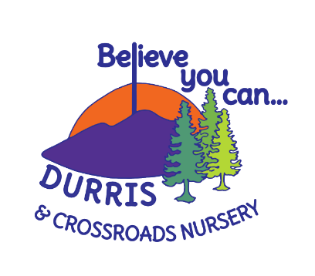 At school we adhere to Aberdeenshire Councils ‘Adverse Weather Management and Control Policy (Schools)’ 2018, ‘Adverse Weather Arrangements’ 2018 and ‘HR and OD Employee Guidance’ 2016. Health and Social Care Standards:5.17 My environment is safe and secure.The United Nations Convention on the Rights of the Child (UNCRC) (1989): Article 3: (Best interests of the child): Adults must do what’s best for me.The school website and phone information line will be updated by Head Teacher: Mrs Giles or Mrs Wallace.Communicating with parent/carers   The Senior Practitioner will discuss a school closure with the Head Teacher/ QIO when they anticipate adverse weather conditions which would put children/staff at risk.In such circumstances, the Senior Practitioner has the authority to close the nursery if agreed by the Head Teacher/QIO and send pupils home, taking such advice as is deemed necessary. The Senior Practitioner should make reasonable efforts to contact parent/carers and every care should be taken to ensure that they are fully aware of the arrangements to get their children home or to a place of safety. If someone other than planned person collecting their child will be coming parents will be asked to inform staff of these changes.Under no circumstances, during severe weather conditions must any pupil be allowed to walk unaccompanied by an adult from the point of leaving a vehicle to his/her home.  The decision on the closure of the school for local pupils will be taken by the Head Teacher/QIO.  Contacting Parent/CarersIf for any reason the school and nursery must close during the school day staff will contact parents via email or telephone call.  Parents/carers will be asked to reply to the nursery to confirm they have received this and are making arrangements to collect their child. If it is someone other than the planned person collecting, parent/carers will be asked to inform us of these changes. If the school and nursery are closed, or are closing during the day, a message will be posted on the Nursery Parent’s Whatsapp group via a member of the Parent Council.  Communicating with staffAs with all occupants of the school, the safety of staff must be given serious consideration. In general, staff should make all reasonable efforts to attend their normal place of work. Where staff have to travel in conditions that would put themselves at an unreasonable level of risk, they should notify their school that they will not be attending and, where safe to do so, should make reasonable effort to report to the nearest Aberdeenshire School where they should be prepared to replace any member of staff who is unable to attend or work on their own preparation using the school facilities. Staff can check the status of the school opening on:Aberdeenshire Council Website https://online.aberdeenshire.gov.uk/Apps/schools-closures/You also have the option to sign up to receive email alerts when your school(s) updates their closure status: https://online.aberdeenshire.gov.uk/myAberdeenshire/School Information Service 0370 054 4999 – Pin Number 021540 – Crossroads Nursery Outwith school hours, your local radio station is a good place to find out information on school closures. The following radio stations receive updated information every 30 mins from our website:  Northsound 1 - FM 96.9Northsound 2 - MW 1035 kHzBBC Radio Scotland - FM 92.4 - 94.7MW 810 kHzNorth East Community Radio - FM 97.1 - 106.4 Original - 106 FM